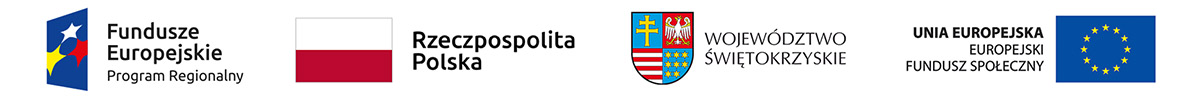 Komunikat ( aktualizacja na dzień 31.03.2019) w sprawie realizacji  projektu  w ramach Regionalnego Programu Operacyjnego Województwa Świętokrzyskiego (RPO WŚ)pn. „Aktywizacja zawodowa osób powyżej 29 roku życia pozostających bez pracy w powiecie pińczowskim (IV)”.Termin realizacji projektu 01.01.2018r. – 31.03.2019r. Uczestnikami projektu były  osoby powyżej 29 roku życia, bez pracy, zarejestrowane w PUP jako bezrobotne, dla których ustalono pierwszy (bezrobotni aktywni) lub drugi profil pomocy (bezrobotni wymagający wsparcia), które znajdują się w szczególnej sytuacji na rynku pracy, w tym: 1. Osoby po 50 roku życia; 2. Kobiety; 3. Osoby z niepełnosprawnościami; 4. Osoby długotrwale bezrobotne (nieprzerwanie przez 12 mc); 5. Osoby z niskimi kwalifikacjami do poziomu ISCED 3 włącznie (wykształcenie Podstawowe; Gimnazjalne; Liceum ogólnokształcące; Liceum profilowane; Technikum, Uzupełniające liceum ogólnokształcące; Technikum uzupełniające; Zasadnicza szkoła zawodowa).Aktywne formy, z jakich jeszcze będą mogli skorzystać uczestnicy projektu do dnia zakończenia projektu :1. Staże  – 24 osoby2. Prace interwencyjne– 11 osób 3. Jednorazowe środki na podjęcie działalności gospodarczej– 8 osób
4. Doposażenia miejsca pracy– 5 osób 5. Szkolenia indywidualne pod gwarant pracy– 1 osoba Koszt realizacji projektu 478 684,00 zł ,w tym dofinansowanie z UE  406 881,40 zł 